Publicado en  el 27/10/2015 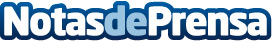 Supermercados: 823 € de ahorro medioDatos de contacto:Nota de prensa publicada en: https://www.notasdeprensa.es/supermercados-823-de-ahorro-medio_1 Categorias: Gastronomía Otras Industrias http://www.notasdeprensa.es